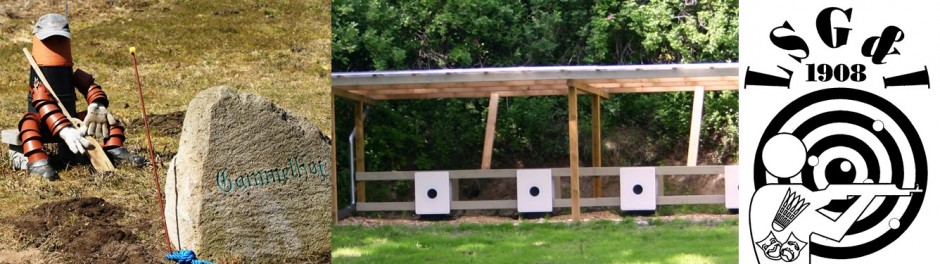 Lunde Skytteforening inviterer hermed til: Tjenestepistol stævneLørdag d. 10/9 – 22 på foreningens baner på Højevej 27, 5771 StenstrupSkydetider: Fra kl. 8:30 til kl. 16:00. Sidste skydning kl. 15:00Klasser: Standard pistol SP, Standard Revolver SR, Fri Pistol/Revolve FP/R, Production PP, STD Sportspistol kal. 22/32 & FRI Sportspistol kal. 22/32. Kappeklædt ammunition er TILLADT.Der skydes efter DSF´s regler. Se evt. på www.dsf.dkIndskud: 75 kr. pr. skydningPræmier: Efter antal deltagere, dog min. 3 i en klasse for at udløse præmieTilmelding:René tlf. 61305323Leo tlf. 61709909 Lunde Skytteforening